Studie- en vakboeken Dedicon Uitgekomen kwartaal 3 2019Bevat alle gesproken boeken die in de periode juli t/m september 2019 aan de collectie van Dedicon zijn toegevoegd. Over deze lijstDeze lijst bevat de gesproken boeken van Dedicon Educatief die in het derde kwartaal van 2019 aan de collectie van Dedicon zijn toegevoegd. De lijst bevat informatieve boeken voor volwassenen. De boeken zijn gesorteerd op achternaam van de auteur. De volgende gegevens zijn opgenomen:Auteur en titelEen korte inhoudomschrijving (indien beschikbaar)Het jaar van uitgaveOpleidingsniveau (mbo, hbo of wo)Het boeknummerAanduiding van het genre ‘niet’, omdat het gaat om informatieve boekenAanduiding V (voor volwassenen)Aanduiding 1 of meer dc = Daisy-schijfjes (omvang van het boek)Duur van het boek (voorbeeld 10:17 = 10 uur en 17 minuten)Vertolking NL: voorgelezen met een Nederlandse stemN.B. De boekgegevens worden rechtstreeks geleverd door Dedicon Educatief en niet gewijzigd voor de configuratie naar dit bestand. Dit bestand is met de grootst mogelijke zorg opgesteld, taal en spelfouten onder voorbehoud. Opgeven van boeksuggesties: Een boeksuggestie indienen doet u zo:Zoek in dit bestand.Noteer de titel, auteur en het boeknummer van het desbetreffende boek.U mailt de boeksuggestie aan klanten@passendlezen.nl met uw klantgegevens. In de onderwerpsregel noteert u (minimaal) ‘Suggestie studie- en vak’.De boeksuggestie voor het studie- en vakboek wordt door Passend Lezen in behandeling genomen. U ontvangt een terugkoppeling of het boek wel of niet in de collectie past en wordt opgenomen.Inhoud:
Over deze lijst	IIInformatieve boeken voor volwassenen	1Informatieve boeken voor volwassenenLogistiek supervisor K1-4 : Theorie
ROC midden nederland

s468382 niet - V - 1dc 5:20 NL
____________________________Logistiek supervisor K1-4 : Theorie
ROC midden nederland

s468379 niet - V - 1dc 2:52 NL
____________________________Logistiek supervisor K1-4 : Theorie
ROC midden nederland

s468381 niet - V - 1dc 2:13 NL
____________________________Logistiek supervisor K1-4 : Theorie
ROC midden nederland

s468380 niet - V - 1dc 4:20 NL
____________________________Logistiek supervisor K1-4 : Theorie
ROC midden nederland

s468377 niet - V - 1dc 9:41 NL
____________________________Logistiek supervisor K1-4 : Theorie
ROC midden nederland

s468378 niet - V - 1dc 8:02 NL
____________________________Logistiek supervisor K1-4 : Theorie
ROC midden nederland

s468376 niet - V - 1dc 5:56 NL
____________________________Logistiek supervisor K1-4 : Theorie
ROC midden nederland

s468374 niet - V - 1dc 8:34 NL
____________________________Logistiek supervisor K1-4 : Theorie
ROC midden nederland

s468375 niet - V - 1dc 3:55 NL
____________________________Logistiek supervisor K1-4 : Theorie
ROC midden nederland

s468353 niet - V - 1dc 18:00 NL
____________________________Mediation en conflictbemiddeling
2014
hbo
s468614 niet - V - 1dc 15:17 NL
____________________________Nectar 4e ed : vwo 4 : Uitwerkingen
2017
s468371 niet - V - 1dc 5:34 NL
____________________________Baselar, Marja / Traject Welzijn : Pedagogisch klimaat PW : mbo 3+4 : Theorieboek
2016
mbo
s468405 niet - V - 1dc 10:50 NL
____________________________Croiset, GabriÃ«lla / De rode draad van Ariadne
2019
hbo,wo
s468084 niet - V - 1dc 4:31 NL
____________________________Dispenza, Joe / Jij bent de placebo
Handleiding om het brein te transformeren en daardoor te kunnen genezen van ziekte. Gebaseerd op de nieuwste inzichten van de neurowetenschappen en de kwantumfysica
2017
hbo,wo
s467792 niet - V - 1dc 14:28 NL
____________________________Donk, Cyrilla van der / Praktijkonderzoek in zorg en welzijn
2019
hbo,wo
s468345 niet - V - 1dc 18:56 NL
____________________________Eden, Donna / Werken met energetische geneeskunde
Handboek energetische geneeskunde
2012
hbo,wo
s467941 niet - V - 1dc 17:18 NL
____________________________Eschbach, Hans / Leven door de geest : Achtergronden
16 thema's voor het geloofsgesprek
2014
hbo,wo
s468337 niet - V - 1dc 5:15 NL
____________________________Eschbach, Hans / Leven door de geest : Deelnemers
16 thema's voor het geloofsgesprek
2017
hbo,wo
s468336 niet - V - 1dc 2:54 NL
____________________________Feldman, Robert S. / Ontwikkelingspsychologie II
Levensloop vanaf de jongvolwassenheid
2019
hbo,wo
s468108 niet - V - 1dc 17:59 NL
____________________________Foendoe Aub?l, Gwendell / Kwaliteitszorg
2018
hbo
s467988 niet - V - 1dc 5:59 NL
____________________________Gianotten, W.L. / Seksualiteit bij ziekte en lichamelijke beperking
2008
hbo,wo
s467227 niet - V - 2dc 33:35 NL
____________________________Iemke Epema / Niets gaat ooit verloren
= Nothing is ever lost : transcendence and transformation in the thought of Charles Taylor. Inleiding tot het denken van de Canadese wijsgerig antropoloog (1931)
2018
hbo,wo
s468383 niet - V - 1dc 23:10 NL
____________________________Jong, Jacco de / Leren programmeren, meten en sturen met de Arduino
2019
s467744 niet - V - 1dc 12:45 NL
____________________________Laagland, J.H.M. / Traject Welzijn : Verzorging PW : mbo 3+4 : Theorieboek
2016
mbo
s468407 niet - V - 1dc 13:28 NL
____________________________Lohman, Aad / Schrijfcodes
schrijf beter, corrigeer sneller
2012
hbo,wo
s468387 niet - V - 1dc 12:33 NL
____________________________Midde, R.F.M. van / Traject Welzijn : Methodiek PW : mbo 3+4 : Theorieboek
2016
mbo
s468406 niet - V - 1dc 9:16 NL
____________________________Miedema, Harald / Werkhervatting en re-integratie
Voor studenten die een gezondheidszorgopleiding volgen in het hbo en voor professionals in de zorg
2015
hbo
s467986 niet - V - 1dc 5:52 NL
____________________________Onderwaater, Annelies / De onverbrekelijke band
inleiding & ontwikkelingen in de contextuele therapie van Nagy
2018
hbo,wo
s468317 niet - V - 1dc 12:22 NL
____________________________Pampus, Bernadette van / Kwaliteitsmanagement
een praktische handleiding voor de invoering van kwaliteitszorg
2019
hbo,wo
s467985 niet - V - 1dc 14:21 NL
____________________________Pampus, Bernadette van / Kwaliteitsmanagement
een praktische handleiding voor de invoering van kwaliteitszorg
2015
hbo,wo
s467897 niet - V - 1dc 11:16 NL
____________________________Rodemann, Hendrik / The vitality of intermodal transport
2018
hbo
s468344 niet - V - 2dc 25:54 NL
____________________________Uijtenbogaardt, Barbelo Christina / Medische Hypnose
gids voor de therapeut die werkt met SOLK
2019
hbo,wo
s468058 niet - V - 1dc 3:55 NL
____________________________Van Waelvelde, Hilde / Ik kan het! : Theorieboek
een schrijfmotorisch therapieconcept
2015
hbo
s468674 niet - V - 1dc 3:27 NL
____________________________Veenman, Kees / Kleurmeditatie
De lezer wordt aangemoedigd te gaan mediteren met en in kleuren om daar onder andere het bewustzijn van Christus te ontdekken en ervaren
2015
hbo,wo
s467825 niet - V - 1dc 6:19 NL
____________________________Verhoef, A.C. / Traject Welzijn : Communicatie PW : mbo 3+4 : Theorieboek
2016
mbo
s468404 niet - V - 1dc 13:46 NL
____________________________Verhoef, Joan / Praktijkgericht onderzoek
2019
hbo
s468023 niet - V - 1dc 6:29 NL
____________________________Visser, John / Effectief werken met groepen : praktische tips voor wat je wel en niet moet doen met groepen
Praktijk- en studieboek ovet het adequaat omgaan met groepsdynamica, zowel in het onderwijs als elders
2015
hbo,wo
s468346 niet - V - 1dc 6:43 NL
____________________________Bibliotheekservice Passend LezenPostbus 840102508 AA Den HaagTel.: 	070 - 338 15 00E-mail: 	klanten@passendlezen.nlWebsite:	www.passendlezen.nl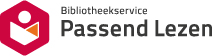 